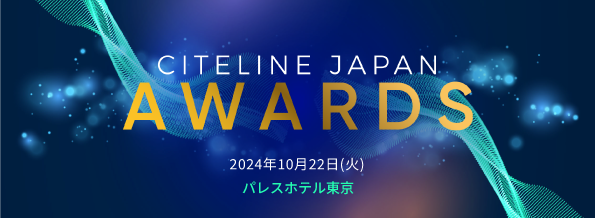 Biotech Company of the YearBiotech Company of the Yearは、対象期間（2023年7月1日から2024年6月30日）におけるバイオテク企業の卓越した業績を称えるカテゴリーです。対象期間内に達成した最も重要な成果を3ページ目以降の「エントリー内容」欄に記載して下さい。例えば、下記のような成果を想定しています。事業をアーリーステージから成熟期へ移行させた市場に大きな影響を与えるディールの締結（ライセンシングやパートナーシップ）起業後初の製品または新製品の上市多額の新規資金調達経営陣が会社や製品の発展のために難しい高度な意思決定をしたアンメットメディカルニーズに対する独自のサイエンスや技術の活用、など以下の１～７の項目を記入して下さい１．エントリーする企業名：２．エントリーフォームを提出する方の氏名：３．エントリーフォームを提出する方の企業名または所属先 （代理店や第三者によるノミネートなどを想定しています。上記「エントリーする企業名」と異なる場合のみ記入）：４．連絡先メールアドレス：５．エントリーする企業のウェブサイトURL：６．エントリーする企業のTwitterハンドル（ある場合のみ）：７．参考資料（エントリー内容に関連するオンライン資料のリンク（URL）を入力して下さい）(任意)■エントリー内容の要約（日本語500字以内、英語の場合は250単語以内）エントリー内容の要約を下記の矢印の箇所から入力して下さい。授賞式で配布するプログラムなど本アワードの案内資料に利用しますので機密情報は含まないで下さい。 →■エントリー内容（日本語3000字以内、英語の場合は1500単語以内）１ページ目に記載の要件を踏まえて、下記の矢印の箇所からエントリー内容を入力して下さい。→